緯創軟體的員工溝通管道第二十二條 等級：初級資料來源：2019年緯創軟體企業社會責任報告書緯創軟體透過勞資會議、員工意見信箱及員工服務專線等管道與員工進行溝通企業概述緯創軟體創立於1992年，全球擁有約5800 名員工，是台灣，大陸領先的全球資訊技術服務商，在亞太地區與美國總共有台北、台中、武漢、北京、大連、上海、珠海、廣州、深圳、香港、東京、大阪、美國加州13 個交付及營業據點，客戶包括全球的世界500 強企業以及海內外優質企業，提供的專業服務包括：軟體研發、開發服務，軟體測試服務，系統運維服務，業務流程外包服務和產品全球化服務。案例描述緯創軟體尊重員工權益，不禁止或妨礙員工結社自由。為協調勞資關係，促進勞資合作，緯創軟體除了定期召開高階主管及重要幹部會議，針對公司營運狀況或重要公司組織、人事、制度等議題進行說明與溝通，也會透過相關公告，即時通知員工知悉；同時也遵守政府相關規定，依照「勞資會議實施辦法」定期舉辦勞資會議，相互溝通意見，勞雇雙方應本和諧誠信原則，協商解決問題。緯創軟體願意聆聽員工聲音，為了讓同仁有暢通的管道來表達想法與意見，緯創軟體設有「員工意見信箱」，員工可以在保密的情況下，表達意見與反應問題。緯創軟體希望透過鼓勵員工表達建設性的意見，為企業注入正向成長的力量。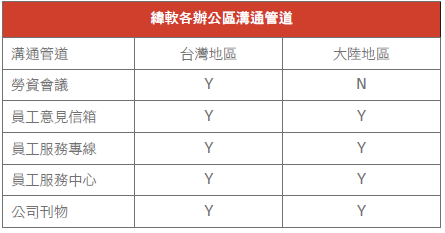 